Чкаловск – город крылатой мечтыПятьдесят лет назад многие мальчишки мечтали быть космонавтами. Ещё раньше — лётчиками. Валерий Чкалов стал тем, кто воплотил свою мечту в жизнь. Детство его прошло на берегу Волги в Василёвой Слободе. Сейчас это город Чкаловск. Поездка туда позволит познакомиться с домом, в котором прошли детские и юношеские годы будущего лётчика и ангаром, где представлены чкаловские самолёты, в том числе и тот, на котором он совершил полёт через Северный полюс. В Чкаловске более 20 лет руководил конструкторским бюро по разработке и испытанию судов на подводных крыльях гениальный конструктор ХХ века Р.Е. Алексеев, создатель и знаменитых катамаранов и экранопланов. В городе ныне открыт в память о нём «Музей скоростей».Предмет: Физика, Математика, История.Тема: Скорость прямолинейного движения. Рекорды скорости. Линейная функция. Прямая пропорциональность.Формат: Интерактивная экскурсияПродолжительность: 7 часовМаршрут: Нижний Новгород – Чкаловск – Нижний НовгородМесто проведения: Музей В.П.Чкалова. Музей скоростей.В стоимость экскурсии входит:экскурсионное обслуживание (включая услуги гида)транспортное обслуживание автобусом (не более 8 часов);питание по программе.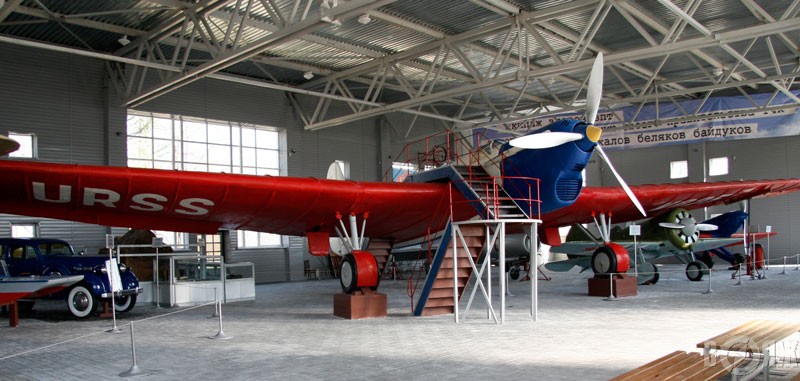 